Раздел: Unit 5: Exploring and inventions.Раздел: Unit 5: Exploring and inventions.Раздел: Unit 5: Exploring and inventions.Раздел: Unit 5: Exploring and inventions.Раздел: Unit 5: Exploring and inventions.Раздел: Unit 5: Exploring and inventions.Школа: Gymnasium 21Школа: Gymnasium 21Школа: Gymnasium 21Школа: Gymnasium 21Тема урока: Exploring space. Тема урока: Exploring space. Тема урока: Exploring space. Тема урока: Exploring space. Тема урока: Exploring space. Тема урока: Exploring space. Исследовательский вопрос: Can you breathe in space?Исследовательский вопрос: Can you breathe in space?Исследовательский вопрос: Can you breathe in space?Исследовательский вопрос: Can you breathe in space?Исследовательский вопрос: Can you breathe in space?Исследовательский вопрос: Can you breathe in space?Дата: 19.02.2021.Дата: 19.02.2021.Дата: 19.02.2021.Дата: 19.02.2021.Дата: 19.02.2021.Дата: 19.02.2021.ФИО учителя: Mutalina D.M.ФИО учителя: Mutalina D.M.ФИО учителя: Mutalina D.M.ФИО учителя: Mutalina D.M.Класс: 3 BКласс: 3 BКласс: 3 BКласс: 3 BКоличество присутствующих: Количество присутствующих: Количество присутствующих: Количество присутствующих: отсутствующих:отсутствующих:Цели обучения, достигаемые на этом уроке Цели обучения, достигаемые на этом уроке Цели обучения, достигаемые на этом уроке 3.L2 understand a limited range of short supported questions which ask for personal information.3.S8 recount very short, basic stories and events on a limited range of general and some curricular topics3.R5 understand the main points of short simple texts on a limited range of familiar general and some curricular topics by using contextual clues3.W1 plan, write and check short sentences with considerable support on a limited range of personal, general and some curricular topics.3.L2 understand a limited range of short supported questions which ask for personal information.3.S8 recount very short, basic stories and events on a limited range of general and some curricular topics3.R5 understand the main points of short simple texts on a limited range of familiar general and some curricular topics by using contextual clues3.W1 plan, write and check short sentences with considerable support on a limited range of personal, general and some curricular topics.3.L2 understand a limited range of short supported questions which ask for personal information.3.S8 recount very short, basic stories and events on a limited range of general and some curricular topics3.R5 understand the main points of short simple texts on a limited range of familiar general and some curricular topics by using contextual clues3.W1 plan, write and check short sentences with considerable support on a limited range of personal, general and some curricular topics.3.L2 understand a limited range of short supported questions which ask for personal information.3.S8 recount very short, basic stories and events on a limited range of general and some curricular topics3.R5 understand the main points of short simple texts on a limited range of familiar general and some curricular topics by using contextual clues3.W1 plan, write and check short sentences with considerable support on a limited range of personal, general and some curricular topics.3.L2 understand a limited range of short supported questions which ask for personal information.3.S8 recount very short, basic stories and events on a limited range of general and some curricular topics3.R5 understand the main points of short simple texts on a limited range of familiar general and some curricular topics by using contextual clues3.W1 plan, write and check short sentences with considerable support on a limited range of personal, general and some curricular topics.3.L2 understand a limited range of short supported questions which ask for personal information.3.S8 recount very short, basic stories and events on a limited range of general and some curricular topics3.R5 understand the main points of short simple texts on a limited range of familiar general and some curricular topics by using contextual clues3.W1 plan, write and check short sentences with considerable support on a limited range of personal, general and some curricular topics.3.L2 understand a limited range of short supported questions which ask for personal information.3.S8 recount very short, basic stories and events on a limited range of general and some curricular topics3.R5 understand the main points of short simple texts on a limited range of familiar general and some curricular topics by using contextual clues3.W1 plan, write and check short sentences with considerable support on a limited range of personal, general and some curricular topics.Цель урокаЦель урокаAll learners will be able to:Learn and pronounce new words with a teacher’s support.Identify the planets with a teacher’s support.Make up the sentences correctly with a teacher’s support.Most learners will be able to: Identify the planets with a little teacher’s support.Make up the sentences correctly with a little teacher’s support.Some learners will be able to:Identify the planets without teacher’s support.Make up the sentences correctly without teacher’s support.All learners will be able to:Learn and pronounce new words with a teacher’s support.Identify the planets with a teacher’s support.Make up the sentences correctly with a teacher’s support.Most learners will be able to: Identify the planets with a little teacher’s support.Make up the sentences correctly with a little teacher’s support.Some learners will be able to:Identify the planets without teacher’s support.Make up the sentences correctly without teacher’s support.All learners will be able to:Learn and pronounce new words with a teacher’s support.Identify the planets with a teacher’s support.Make up the sentences correctly with a teacher’s support.Most learners will be able to: Identify the planets with a little teacher’s support.Make up the sentences correctly with a little teacher’s support.Some learners will be able to:Identify the planets without teacher’s support.Make up the sentences correctly without teacher’s support.All learners will be able to:Learn and pronounce new words with a teacher’s support.Identify the planets with a teacher’s support.Make up the sentences correctly with a teacher’s support.Most learners will be able to: Identify the planets with a little teacher’s support.Make up the sentences correctly with a little teacher’s support.Some learners will be able to:Identify the planets without teacher’s support.Make up the sentences correctly without teacher’s support.All learners will be able to:Learn and pronounce new words with a teacher’s support.Identify the planets with a teacher’s support.Make up the sentences correctly with a teacher’s support.Most learners will be able to: Identify the planets with a little teacher’s support.Make up the sentences correctly with a little teacher’s support.Some learners will be able to:Identify the planets without teacher’s support.Make up the sentences correctly without teacher’s support.All learners will be able to:Learn and pronounce new words with a teacher’s support.Identify the planets with a teacher’s support.Make up the sentences correctly with a teacher’s support.Most learners will be able to: Identify the planets with a little teacher’s support.Make up the sentences correctly with a little teacher’s support.Some learners will be able to:Identify the planets without teacher’s support.Make up the sentences correctly without teacher’s support.All learners will be able to:Learn and pronounce new words with a teacher’s support.Identify the planets with a teacher’s support.Make up the sentences correctly with a teacher’s support.Most learners will be able to: Identify the planets with a little teacher’s support.Make up the sentences correctly with a little teacher’s support.Some learners will be able to:Identify the planets without teacher’s support.Make up the sentences correctly without teacher’s support.All learners will be able to:Learn and pronounce new words with a teacher’s support.Identify the planets with a teacher’s support.Make up the sentences correctly with a teacher’s support.Most learners will be able to: Identify the planets with a little teacher’s support.Make up the sentences correctly with a little teacher’s support.Some learners will be able to:Identify the planets without teacher’s support.Make up the sentences correctly without teacher’s support.Уровень мыслительных навыковУровень мыслительных навыковKnowledge, comprehension, application.Знание, Понимание, Применение.Knowledge, comprehension, application.Знание, Понимание, Применение.Knowledge, comprehension, application.Знание, Понимание, Применение.Knowledge, comprehension, application.Знание, Понимание, Применение.Knowledge, comprehension, application.Знание, Понимание, Применение.Knowledge, comprehension, application.Знание, Понимание, Применение.Knowledge, comprehension, application.Знание, Понимание, Применение.Knowledge, comprehension, application.Знание, Понимание, Применение.Критерии оцениванияКритерии оцениванияReads the sentences without any mistakes. Uses the words from the box.Identifies planets.Makes up the sentences correctly and in order.Reads the sentences without any mistakes. Uses the words from the box.Identifies planets.Makes up the sentences correctly and in order.Reads the sentences without any mistakes. Uses the words from the box.Identifies planets.Makes up the sentences correctly and in order.Reads the sentences without any mistakes. Uses the words from the box.Identifies planets.Makes up the sentences correctly and in order.Reads the sentences without any mistakes. Uses the words from the box.Identifies planets.Makes up the sentences correctly and in order.Reads the sentences without any mistakes. Uses the words from the box.Identifies planets.Makes up the sentences correctly and in order.Reads the sentences without any mistakes. Uses the words from the box.Identifies planets.Makes up the sentences correctly and in order.Reads the sentences without any mistakes. Uses the words from the box.Identifies planets.Makes up the sentences correctly and in order.Языковые целиЯзыковые целиI know… I live… I like… I remember…I know… I live… I like… I remember…I know… I live… I like… I remember…I know… I live… I like… I remember…I know… I live… I like… I remember…I know… I live… I like… I remember…I know… I live… I like… I remember…I know… I live… I like… I remember…Привитие ценностей Привитие ценностей Respect, cooperation, sociability, mutual help. (Уважение, сотрудничество, коммуникабельность, взаимопомощь)Respect, cooperation, sociability, mutual help. (Уважение, сотрудничество, коммуникабельность, взаимопомощь)Respect, cooperation, sociability, mutual help. (Уважение, сотрудничество, коммуникабельность, взаимопомощь)Respect, cooperation, sociability, mutual help. (Уважение, сотрудничество, коммуникабельность, взаимопомощь)Respect, cooperation, sociability, mutual help. (Уважение, сотрудничество, коммуникабельность, взаимопомощь)Respect, cooperation, sociability, mutual help. (Уважение, сотрудничество, коммуникабельность, взаимопомощь)Respect, cooperation, sociability, mutual help. (Уважение, сотрудничество, коммуникабельность, взаимопомощь)Respect, cooperation, sociability, mutual help. (Уважение, сотрудничество, коммуникабельность, взаимопомощь)Межпредметные связиМежпредметные связиKnowledge of the world.Knowledge of the world.Knowledge of the world.Knowledge of the world.Knowledge of the world.Knowledge of the world.Knowledge of the world.Knowledge of the world.Предварительные знанияПредварительные знанияUnit revision. (Musical instruments, My music, Arts.)Unit revision. (Musical instruments, My music, Arts.)Unit revision. (Musical instruments, My music, Arts.)Unit revision. (Musical instruments, My music, Arts.)Unit revision. (Musical instruments, My music, Arts.)Unit revision. (Musical instruments, My music, Arts.)Unit revision. (Musical instruments, My music, Arts.)Unit revision. (Musical instruments, My music, Arts.)РесурсыРесурсыPresentation, audio, video.Presentation, audio, video.Presentation, audio, video.Presentation, audio, video.Presentation, audio, video.Presentation, audio, video.Presentation, audio, video.Presentation, audio, video.Ход урокаХод урокаХод урокаХод урокаХод урокаХод урокаХод урокаХод урокаХод урокаХод урокаЭтапы урокаЗапланированная деятельность на уроке Запланированная деятельность на уроке Запланированная деятельность на уроке Запланированная деятельность на уроке Запланированная деятельность на уроке Запланированная деятельность на уроке Запланированная деятельность на уроке Запланированная деятельность на уроке РесурсыBeginning5 minOrganizational moment. Guessing the theme.T: Good afternoon! How are you? How is your mood? What’s the weather like today? Now you should guess the theme. Let’s listen the sounds. Than you should guess the theme of our lesson. Well-done! Very good. Yes the theme of our lesson: “Exploring space”. And today we will:Learn new words, planets.Speak, answer the questions and read the dialogue.Listen to the song to the theme and write the planets. Make up and translate the sentences. Phonetic exercise.  I like to read,I like to play,I like to study Every day! P should listen and repeat.Organizational moment. Guessing the theme.T: Good afternoon! How are you? How is your mood? What’s the weather like today? Now you should guess the theme. Let’s listen the sounds. Than you should guess the theme of our lesson. Well-done! Very good. Yes the theme of our lesson: “Exploring space”. And today we will:Learn new words, planets.Speak, answer the questions and read the dialogue.Listen to the song to the theme and write the planets. Make up and translate the sentences. Phonetic exercise.  I like to read,I like to play,I like to study Every day! P should listen and repeat.Organizational moment. Guessing the theme.T: Good afternoon! How are you? How is your mood? What’s the weather like today? Now you should guess the theme. Let’s listen the sounds. Than you should guess the theme of our lesson. Well-done! Very good. Yes the theme of our lesson: “Exploring space”. And today we will:Learn new words, planets.Speak, answer the questions and read the dialogue.Listen to the song to the theme and write the planets. Make up and translate the sentences. Phonetic exercise.  I like to read,I like to play,I like to study Every day! P should listen and repeat.Organizational moment. Guessing the theme.T: Good afternoon! How are you? How is your mood? What’s the weather like today? Now you should guess the theme. Let’s listen the sounds. Than you should guess the theme of our lesson. Well-done! Very good. Yes the theme of our lesson: “Exploring space”. And today we will:Learn new words, planets.Speak, answer the questions and read the dialogue.Listen to the song to the theme and write the planets. Make up and translate the sentences. Phonetic exercise.  I like to read,I like to play,I like to study Every day! P should listen and repeat.Organizational moment. Guessing the theme.T: Good afternoon! How are you? How is your mood? What’s the weather like today? Now you should guess the theme. Let’s listen the sounds. Than you should guess the theme of our lesson. Well-done! Very good. Yes the theme of our lesson: “Exploring space”. And today we will:Learn new words, planets.Speak, answer the questions and read the dialogue.Listen to the song to the theme and write the planets. Make up and translate the sentences. Phonetic exercise.  I like to read,I like to play,I like to study Every day! P should listen and repeat.Organizational moment. Guessing the theme.T: Good afternoon! How are you? How is your mood? What’s the weather like today? Now you should guess the theme. Let’s listen the sounds. Than you should guess the theme of our lesson. Well-done! Very good. Yes the theme of our lesson: “Exploring space”. And today we will:Learn new words, planets.Speak, answer the questions and read the dialogue.Listen to the song to the theme and write the planets. Make up and translate the sentences. Phonetic exercise.  I like to read,I like to play,I like to study Every day! P should listen and repeat.Organizational moment. Guessing the theme.T: Good afternoon! How are you? How is your mood? What’s the weather like today? Now you should guess the theme. Let’s listen the sounds. Than you should guess the theme of our lesson. Well-done! Very good. Yes the theme of our lesson: “Exploring space”. And today we will:Learn new words, planets.Speak, answer the questions and read the dialogue.Listen to the song to the theme and write the planets. Make up and translate the sentences. Phonetic exercise.  I like to read,I like to play,I like to study Every day! P should listen and repeat.Organizational moment. Guessing the theme.T: Good afternoon! How are you? How is your mood? What’s the weather like today? Now you should guess the theme. Let’s listen the sounds. Than you should guess the theme of our lesson. Well-done! Very good. Yes the theme of our lesson: “Exploring space”. And today we will:Learn new words, planets.Speak, answer the questions and read the dialogue.Listen to the song to the theme and write the planets. Make up and translate the sentences. Phonetic exercise.  I like to read,I like to play,I like to study Every day! P should listen and repeat.Audio:The sounds of Saturn.  Звуки Сатурна.PPTMiddle23minutesSpeaking task. - Do you know what space is?- Can you breathe in space?- What about the universe?- Which Kazakhstan cosmonauts do you know?- Evgenyi and Alisa prepared short information about our Kazakh cosmonauts.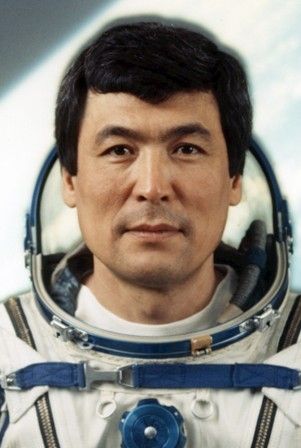    Tokhtar Aubakirov, the 1st cosmonaut of Kazakhstan. Let’s remember the cosmonauts from Kazakhstan.                  (Evgenyi)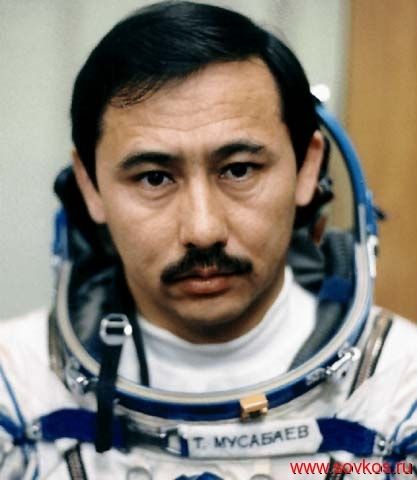    Talgat Mussabaev, the 2nd Kazakh cosmonaut, the lieutenant general of aircraft of the Republic of Kazakhstan.                  (Alisa) - Now evaluate to youself.Vocabulary work.Exploring – [ɪkˈsplɔːrɪŋ] -исследованиеSpace – [speis] – космосMercury – [ˈmɜːkjərɪ] - МеркурийVenus – [ˈviːnəs] – ВенераEarth – [ɜːθ] - ЗемляMars – [mɑːz] - МарсJupiter – [ˈdʒuːpɪtə] - ЮпитерSaturn – [ˈsæt(ə)n] - СатурнNeptune – [ˈneptjuːn] – Нептун          Watching the video.    - Listen and repeat until 1 min (2 times).   https://youtu.be/UviSthdCzIk                                                 АМО:Speaking task.Now find the scramble words. Say which words do you see.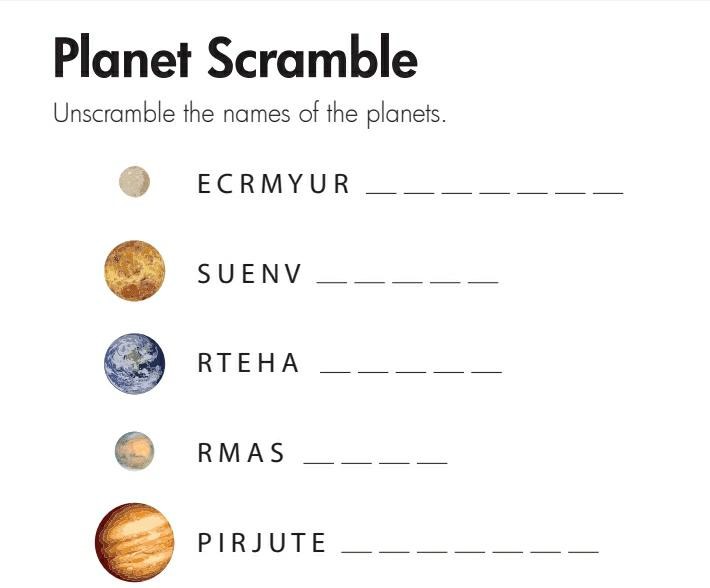                                      АМО: 4. Reading of the dialogue.- Hello, …! - Hello, …!- Where do … live?           - I live on the Earth.- What is space?- Space is empty zones of the Universe.- What … do you know?- I know 8: Earth, …, Venus, …, Jupiter, Saturn, Uranus and Neptune.- Which the planet is your favourite?- My favourite planet is Mars. It is … and red.      Descriptor: A learner reads the dialogue correctly.A learner chooses necessary words.     Criteria assessment:   1. Reads the sentences without any mistakes.	  2. Uses the words from the box.                                                                           5 points   - Now evaluate to yourself.5. Listening task. Writing.  https://youtu.be/Wd_EIdZrvaU      Put the planets in the order you hear. (Listening 2 times)SaturnUranusEarth MercuryNeptuneMars JupiterVenus      Descriptor: A learner identifies the planets.A learner put the planets in the order hear.     Criteria assessment:   1. Identifies the planets without any mistakes.	  2. Puts the planets in the order hear.                                                           5 points6) Writing task. - Now do this writing task.  Make up the sentences in correct order.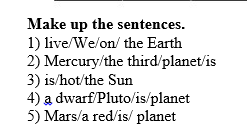 Descriptor: A learner makes up the sentences correctly.A learner writes in the correct order.Criteria assessment:  Makes up  the sentences correctly and writes in the correct order.Speaking task. - Do you know what space is?- Can you breathe in space?- What about the universe?- Which Kazakhstan cosmonauts do you know?- Evgenyi and Alisa prepared short information about our Kazakh cosmonauts.   Tokhtar Aubakirov, the 1st cosmonaut of Kazakhstan. Let’s remember the cosmonauts from Kazakhstan.                  (Evgenyi)   Talgat Mussabaev, the 2nd Kazakh cosmonaut, the lieutenant general of aircraft of the Republic of Kazakhstan.                  (Alisa) - Now evaluate to youself.Vocabulary work.Exploring – [ɪkˈsplɔːrɪŋ] -исследованиеSpace – [speis] – космосMercury – [ˈmɜːkjərɪ] - МеркурийVenus – [ˈviːnəs] – ВенераEarth – [ɜːθ] - ЗемляMars – [mɑːz] - МарсJupiter – [ˈdʒuːpɪtə] - ЮпитерSaturn – [ˈsæt(ə)n] - СатурнNeptune – [ˈneptjuːn] – Нептун          Watching the video.    - Listen and repeat until 1 min (2 times).   https://youtu.be/UviSthdCzIk                                                 АМО:Speaking task.Now find the scramble words. Say which words do you see.                                     АМО: 4. Reading of the dialogue.- Hello, …! - Hello, …!- Where do … live?           - I live on the Earth.- What is space?- Space is empty zones of the Universe.- What … do you know?- I know 8: Earth, …, Venus, …, Jupiter, Saturn, Uranus and Neptune.- Which the planet is your favourite?- My favourite planet is Mars. It is … and red.      Descriptor: A learner reads the dialogue correctly.A learner chooses necessary words.     Criteria assessment:   1. Reads the sentences without any mistakes.	  2. Uses the words from the box.                                                                           5 points   - Now evaluate to yourself.5. Listening task. Writing.  https://youtu.be/Wd_EIdZrvaU      Put the planets in the order you hear. (Listening 2 times)SaturnUranusEarth MercuryNeptuneMars JupiterVenus      Descriptor: A learner identifies the planets.A learner put the planets in the order hear.     Criteria assessment:   1. Identifies the planets without any mistakes.	  2. Puts the planets in the order hear.                                                           5 points6) Writing task. - Now do this writing task.  Make up the sentences in correct order.Descriptor: A learner makes up the sentences correctly.A learner writes in the correct order.Criteria assessment:  Makes up  the sentences correctly and writes in the correct order.Speaking task. - Do you know what space is?- Can you breathe in space?- What about the universe?- Which Kazakhstan cosmonauts do you know?- Evgenyi and Alisa prepared short information about our Kazakh cosmonauts.   Tokhtar Aubakirov, the 1st cosmonaut of Kazakhstan. Let’s remember the cosmonauts from Kazakhstan.                  (Evgenyi)   Talgat Mussabaev, the 2nd Kazakh cosmonaut, the lieutenant general of aircraft of the Republic of Kazakhstan.                  (Alisa) - Now evaluate to youself.Vocabulary work.Exploring – [ɪkˈsplɔːrɪŋ] -исследованиеSpace – [speis] – космосMercury – [ˈmɜːkjərɪ] - МеркурийVenus – [ˈviːnəs] – ВенераEarth – [ɜːθ] - ЗемляMars – [mɑːz] - МарсJupiter – [ˈdʒuːpɪtə] - ЮпитерSaturn – [ˈsæt(ə)n] - СатурнNeptune – [ˈneptjuːn] – Нептун          Watching the video.    - Listen and repeat until 1 min (2 times).   https://youtu.be/UviSthdCzIk                                                 АМО:Speaking task.Now find the scramble words. Say which words do you see.                                     АМО: 4. Reading of the dialogue.- Hello, …! - Hello, …!- Where do … live?           - I live on the Earth.- What is space?- Space is empty zones of the Universe.- What … do you know?- I know 8: Earth, …, Venus, …, Jupiter, Saturn, Uranus and Neptune.- Which the planet is your favourite?- My favourite planet is Mars. It is … and red.      Descriptor: A learner reads the dialogue correctly.A learner chooses necessary words.     Criteria assessment:   1. Reads the sentences without any mistakes.	  2. Uses the words from the box.                                                                           5 points   - Now evaluate to yourself.5. Listening task. Writing.  https://youtu.be/Wd_EIdZrvaU      Put the planets in the order you hear. (Listening 2 times)SaturnUranusEarth MercuryNeptuneMars JupiterVenus      Descriptor: A learner identifies the planets.A learner put the planets in the order hear.     Criteria assessment:   1. Identifies the planets without any mistakes.	  2. Puts the planets in the order hear.                                                           5 points6) Writing task. - Now do this writing task.  Make up the sentences in correct order.Descriptor: A learner makes up the sentences correctly.A learner writes in the correct order.Criteria assessment:  Makes up  the sentences correctly and writes in the correct order.Speaking task. - Do you know what space is?- Can you breathe in space?- What about the universe?- Which Kazakhstan cosmonauts do you know?- Evgenyi and Alisa prepared short information about our Kazakh cosmonauts.   Tokhtar Aubakirov, the 1st cosmonaut of Kazakhstan. Let’s remember the cosmonauts from Kazakhstan.                  (Evgenyi)   Talgat Mussabaev, the 2nd Kazakh cosmonaut, the lieutenant general of aircraft of the Republic of Kazakhstan.                  (Alisa) - Now evaluate to youself.Vocabulary work.Exploring – [ɪkˈsplɔːrɪŋ] -исследованиеSpace – [speis] – космосMercury – [ˈmɜːkjərɪ] - МеркурийVenus – [ˈviːnəs] – ВенераEarth – [ɜːθ] - ЗемляMars – [mɑːz] - МарсJupiter – [ˈdʒuːpɪtə] - ЮпитерSaturn – [ˈsæt(ə)n] - СатурнNeptune – [ˈneptjuːn] – Нептун          Watching the video.    - Listen and repeat until 1 min (2 times).   https://youtu.be/UviSthdCzIk                                                 АМО:Speaking task.Now find the scramble words. Say which words do you see.                                     АМО: 4. Reading of the dialogue.- Hello, …! - Hello, …!- Where do … live?           - I live on the Earth.- What is space?- Space is empty zones of the Universe.- What … do you know?- I know 8: Earth, …, Venus, …, Jupiter, Saturn, Uranus and Neptune.- Which the planet is your favourite?- My favourite planet is Mars. It is … and red.      Descriptor: A learner reads the dialogue correctly.A learner chooses necessary words.     Criteria assessment:   1. Reads the sentences without any mistakes.	  2. Uses the words from the box.                                                                           5 points   - Now evaluate to yourself.5. Listening task. Writing.  https://youtu.be/Wd_EIdZrvaU      Put the planets in the order you hear. (Listening 2 times)SaturnUranusEarth MercuryNeptuneMars JupiterVenus      Descriptor: A learner identifies the planets.A learner put the planets in the order hear.     Criteria assessment:   1. Identifies the planets without any mistakes.	  2. Puts the planets in the order hear.                                                           5 points6) Writing task. - Now do this writing task.  Make up the sentences in correct order.Descriptor: A learner makes up the sentences correctly.A learner writes in the correct order.Criteria assessment:  Makes up  the sentences correctly and writes in the correct order.Speaking task. - Do you know what space is?- Can you breathe in space?- What about the universe?- Which Kazakhstan cosmonauts do you know?- Evgenyi and Alisa prepared short information about our Kazakh cosmonauts.   Tokhtar Aubakirov, the 1st cosmonaut of Kazakhstan. Let’s remember the cosmonauts from Kazakhstan.                  (Evgenyi)   Talgat Mussabaev, the 2nd Kazakh cosmonaut, the lieutenant general of aircraft of the Republic of Kazakhstan.                  (Alisa) - Now evaluate to youself.Vocabulary work.Exploring – [ɪkˈsplɔːrɪŋ] -исследованиеSpace – [speis] – космосMercury – [ˈmɜːkjərɪ] - МеркурийVenus – [ˈviːnəs] – ВенераEarth – [ɜːθ] - ЗемляMars – [mɑːz] - МарсJupiter – [ˈdʒuːpɪtə] - ЮпитерSaturn – [ˈsæt(ə)n] - СатурнNeptune – [ˈneptjuːn] – Нептун          Watching the video.    - Listen and repeat until 1 min (2 times).   https://youtu.be/UviSthdCzIk                                                 АМО:Speaking task.Now find the scramble words. Say which words do you see.                                     АМО: 4. Reading of the dialogue.- Hello, …! - Hello, …!- Where do … live?           - I live on the Earth.- What is space?- Space is empty zones of the Universe.- What … do you know?- I know 8: Earth, …, Venus, …, Jupiter, Saturn, Uranus and Neptune.- Which the planet is your favourite?- My favourite planet is Mars. It is … and red.      Descriptor: A learner reads the dialogue correctly.A learner chooses necessary words.     Criteria assessment:   1. Reads the sentences without any mistakes.	  2. Uses the words from the box.                                                                           5 points   - Now evaluate to yourself.5. Listening task. Writing.  https://youtu.be/Wd_EIdZrvaU      Put the planets in the order you hear. (Listening 2 times)SaturnUranusEarth MercuryNeptuneMars JupiterVenus      Descriptor: A learner identifies the planets.A learner put the planets in the order hear.     Criteria assessment:   1. Identifies the planets without any mistakes.	  2. Puts the planets in the order hear.                                                           5 points6) Writing task. - Now do this writing task.  Make up the sentences in correct order.Descriptor: A learner makes up the sentences correctly.A learner writes in the correct order.Criteria assessment:  Makes up  the sentences correctly and writes in the correct order.Speaking task. - Do you know what space is?- Can you breathe in space?- What about the universe?- Which Kazakhstan cosmonauts do you know?- Evgenyi and Alisa prepared short information about our Kazakh cosmonauts.   Tokhtar Aubakirov, the 1st cosmonaut of Kazakhstan. Let’s remember the cosmonauts from Kazakhstan.                  (Evgenyi)   Talgat Mussabaev, the 2nd Kazakh cosmonaut, the lieutenant general of aircraft of the Republic of Kazakhstan.                  (Alisa) - Now evaluate to youself.Vocabulary work.Exploring – [ɪkˈsplɔːrɪŋ] -исследованиеSpace – [speis] – космосMercury – [ˈmɜːkjərɪ] - МеркурийVenus – [ˈviːnəs] – ВенераEarth – [ɜːθ] - ЗемляMars – [mɑːz] - МарсJupiter – [ˈdʒuːpɪtə] - ЮпитерSaturn – [ˈsæt(ə)n] - СатурнNeptune – [ˈneptjuːn] – Нептун          Watching the video.    - Listen and repeat until 1 min (2 times).   https://youtu.be/UviSthdCzIk                                                 АМО:Speaking task.Now find the scramble words. Say which words do you see.                                     АМО: 4. Reading of the dialogue.- Hello, …! - Hello, …!- Where do … live?           - I live on the Earth.- What is space?- Space is empty zones of the Universe.- What … do you know?- I know 8: Earth, …, Venus, …, Jupiter, Saturn, Uranus and Neptune.- Which the planet is your favourite?- My favourite planet is Mars. It is … and red.      Descriptor: A learner reads the dialogue correctly.A learner chooses necessary words.     Criteria assessment:   1. Reads the sentences without any mistakes.	  2. Uses the words from the box.                                                                           5 points   - Now evaluate to yourself.5. Listening task. Writing.  https://youtu.be/Wd_EIdZrvaU      Put the planets in the order you hear. (Listening 2 times)SaturnUranusEarth MercuryNeptuneMars JupiterVenus      Descriptor: A learner identifies the planets.A learner put the planets in the order hear.     Criteria assessment:   1. Identifies the planets without any mistakes.	  2. Puts the planets in the order hear.                                                           5 points6) Writing task. - Now do this writing task.  Make up the sentences in correct order.Descriptor: A learner makes up the sentences correctly.A learner writes in the correct order.Criteria assessment:  Makes up  the sentences correctly and writes in the correct order.Speaking task. - Do you know what space is?- Can you breathe in space?- What about the universe?- Which Kazakhstan cosmonauts do you know?- Evgenyi and Alisa prepared short information about our Kazakh cosmonauts.   Tokhtar Aubakirov, the 1st cosmonaut of Kazakhstan. Let’s remember the cosmonauts from Kazakhstan.                  (Evgenyi)   Talgat Mussabaev, the 2nd Kazakh cosmonaut, the lieutenant general of aircraft of the Republic of Kazakhstan.                  (Alisa) - Now evaluate to youself.Vocabulary work.Exploring – [ɪkˈsplɔːrɪŋ] -исследованиеSpace – [speis] – космосMercury – [ˈmɜːkjərɪ] - МеркурийVenus – [ˈviːnəs] – ВенераEarth – [ɜːθ] - ЗемляMars – [mɑːz] - МарсJupiter – [ˈdʒuːpɪtə] - ЮпитерSaturn – [ˈsæt(ə)n] - СатурнNeptune – [ˈneptjuːn] – Нептун          Watching the video.    - Listen and repeat until 1 min (2 times).   https://youtu.be/UviSthdCzIk                                                 АМО:Speaking task.Now find the scramble words. Say which words do you see.                                     АМО: 4. Reading of the dialogue.- Hello, …! - Hello, …!- Where do … live?           - I live on the Earth.- What is space?- Space is empty zones of the Universe.- What … do you know?- I know 8: Earth, …, Venus, …, Jupiter, Saturn, Uranus and Neptune.- Which the planet is your favourite?- My favourite planet is Mars. It is … and red.      Descriptor: A learner reads the dialogue correctly.A learner chooses necessary words.     Criteria assessment:   1. Reads the sentences without any mistakes.	  2. Uses the words from the box.                                                                           5 points   - Now evaluate to yourself.5. Listening task. Writing.  https://youtu.be/Wd_EIdZrvaU      Put the planets in the order you hear. (Listening 2 times)SaturnUranusEarth MercuryNeptuneMars JupiterVenus      Descriptor: A learner identifies the planets.A learner put the planets in the order hear.     Criteria assessment:   1. Identifies the planets without any mistakes.	  2. Puts the planets in the order hear.                                                           5 points6) Writing task. - Now do this writing task.  Make up the sentences in correct order.Descriptor: A learner makes up the sentences correctly.A learner writes in the correct order.Criteria assessment:  Makes up  the sentences correctly and writes in the correct order.Speaking task. - Do you know what space is?- Can you breathe in space?- What about the universe?- Which Kazakhstan cosmonauts do you know?- Evgenyi and Alisa prepared short information about our Kazakh cosmonauts.   Tokhtar Aubakirov, the 1st cosmonaut of Kazakhstan. Let’s remember the cosmonauts from Kazakhstan.                  (Evgenyi)   Talgat Mussabaev, the 2nd Kazakh cosmonaut, the lieutenant general of aircraft of the Republic of Kazakhstan.                  (Alisa) - Now evaluate to youself.Vocabulary work.Exploring – [ɪkˈsplɔːrɪŋ] -исследованиеSpace – [speis] – космосMercury – [ˈmɜːkjərɪ] - МеркурийVenus – [ˈviːnəs] – ВенераEarth – [ɜːθ] - ЗемляMars – [mɑːz] - МарсJupiter – [ˈdʒuːpɪtə] - ЮпитерSaturn – [ˈsæt(ə)n] - СатурнNeptune – [ˈneptjuːn] – Нептун          Watching the video.    - Listen and repeat until 1 min (2 times).   https://youtu.be/UviSthdCzIk                                                 АМО:Speaking task.Now find the scramble words. Say which words do you see.                                     АМО: 4. Reading of the dialogue.- Hello, …! - Hello, …!- Where do … live?           - I live on the Earth.- What is space?- Space is empty zones of the Universe.- What … do you know?- I know 8: Earth, …, Venus, …, Jupiter, Saturn, Uranus and Neptune.- Which the planet is your favourite?- My favourite planet is Mars. It is … and red.      Descriptor: A learner reads the dialogue correctly.A learner chooses necessary words.     Criteria assessment:   1. Reads the sentences without any mistakes.	  2. Uses the words from the box.                                                                           5 points   - Now evaluate to yourself.5. Listening task. Writing.  https://youtu.be/Wd_EIdZrvaU      Put the planets in the order you hear. (Listening 2 times)SaturnUranusEarth MercuryNeptuneMars JupiterVenus      Descriptor: A learner identifies the planets.A learner put the planets in the order hear.     Criteria assessment:   1. Identifies the planets without any mistakes.	  2. Puts the planets in the order hear.                                                           5 points6) Writing task. - Now do this writing task.  Make up the sentences in correct order.Descriptor: A learner makes up the sentences correctly.A learner writes in the correct order.Criteria assessment:  Makes up  the sentences correctly and writes in the correct order.PPTVideoPPTPPTPPTEnd 2 min       Feedback. Our lesson is coming to the end. Let’s make the conclusion of our work – What did we explore? What useful did we get from this lesson? What did we learn from this lesson? Say, what you know.                          Your mood after our lesson….                   Excellent.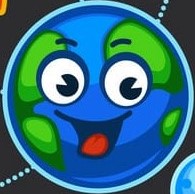          So-so.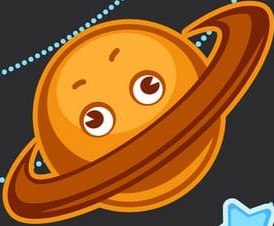          Bad.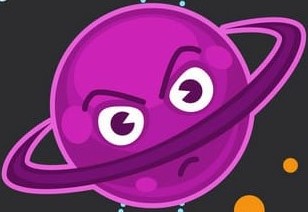 Well done! The lesson is over. Thank you. Goodbye!       Feedback. Our lesson is coming to the end. Let’s make the conclusion of our work – What did we explore? What useful did we get from this lesson? What did we learn from this lesson? Say, what you know.                          Your mood after our lesson….                   Excellent.         So-so.         Bad.Well done! The lesson is over. Thank you. Goodbye!       Feedback. Our lesson is coming to the end. Let’s make the conclusion of our work – What did we explore? What useful did we get from this lesson? What did we learn from this lesson? Say, what you know.                          Your mood after our lesson….                   Excellent.         So-so.         Bad.Well done! The lesson is over. Thank you. Goodbye!       Feedback. Our lesson is coming to the end. Let’s make the conclusion of our work – What did we explore? What useful did we get from this lesson? What did we learn from this lesson? Say, what you know.                          Your mood after our lesson….                   Excellent.         So-so.         Bad.Well done! The lesson is over. Thank you. Goodbye!       Feedback. Our lesson is coming to the end. Let’s make the conclusion of our work – What did we explore? What useful did we get from this lesson? What did we learn from this lesson? Say, what you know.                          Your mood after our lesson….                   Excellent.         So-so.         Bad.Well done! The lesson is over. Thank you. Goodbye!       Feedback. Our lesson is coming to the end. Let’s make the conclusion of our work – What did we explore? What useful did we get from this lesson? What did we learn from this lesson? Say, what you know.                          Your mood after our lesson….                   Excellent.         So-so.         Bad.Well done! The lesson is over. Thank you. Goodbye!       Feedback. Our lesson is coming to the end. Let’s make the conclusion of our work – What did we explore? What useful did we get from this lesson? What did we learn from this lesson? Say, what you know.                          Your mood after our lesson….                   Excellent.         So-so.         Bad.Well done! The lesson is over. Thank you. Goodbye!       Feedback. Our lesson is coming to the end. Let’s make the conclusion of our work – What did we explore? What useful did we get from this lesson? What did we learn from this lesson? Say, what you know.                          Your mood after our lesson….                   Excellent.         So-so.         Bad.Well done! The lesson is over. Thank you. Goodbye!PPTДополнительная информацияДополнительная информацияДополнительная информацияДополнительная информацияДополнительная информацияДополнительная информацияДополнительная информацияДополнительная информацияДополнительная информацияДополнительная информацияДифференциация – каким образом Вы планируете оказывать больше поддержки? Какие задачи Вы планируете поставить перед более способными учащимися?Дифференциация – каким образом Вы планируете оказывать больше поддержки? Какие задачи Вы планируете поставить перед более способными учащимися?Дифференциация – каким образом Вы планируете оказывать больше поддержки? Какие задачи Вы планируете поставить перед более способными учащимися?Дифференциация – каким образом Вы планируете оказывать больше поддержки? Какие задачи Вы планируете поставить перед более способными учащимися?Дифференциация – каким образом Вы планируете оказывать больше поддержки? Какие задачи Вы планируете поставить перед более способными учащимися?Оценивание – как Вы планируете проверить уровень усвоения материала учащимися?Оценивание – как Вы планируете проверить уровень усвоения материала учащимися?Здоровье и соблюдение техники безопасностиЗдоровье и соблюдение техники безопасностиЗдоровье и соблюдение техники безопасности support will be given to weaker learners by giving them a modified worksheets in some tasks with greater support support will be given to weaker learners by giving them a modified worksheets in some tasks with greater support support will be given to weaker learners by giving them a modified worksheets in some tasks with greater support support will be given to weaker learners by giving them a modified worksheets in some tasks with greater support support will be given to weaker learners by giving them a modified worksheets in some tasks with greater support-through formative task-through formative taskPhysical activities used.Physical activities used.Physical activities used.Рефлексия по урокуБыли ли цели урока/цели обучения реалистичными?Все ли учащиеся достигли ЦО?Если нет, то почему?Выдержаны ли были временные этапы урока?Какие отступления были от плана урока и почему?Рефлексия по урокуБыли ли цели урока/цели обучения реалистичными?Все ли учащиеся достигли ЦО?Если нет, то почему?Выдержаны ли были временные этапы урока?Какие отступления были от плана урока и почему?Рефлексия по урокуБыли ли цели урока/цели обучения реалистичными?Все ли учащиеся достигли ЦО?Если нет, то почему?Выдержаны ли были временные этапы урока?Какие отступления были от плана урока и почему?Рефлексия по урокуБыли ли цели урока/цели обучения реалистичными?Все ли учащиеся достигли ЦО?Если нет, то почему?Выдержаны ли были временные этапы урока?Какие отступления были от плана урока и почему?Рефлексия по урокуБыли ли цели урока/цели обучения реалистичными?Все ли учащиеся достигли ЦО?Если нет, то почему?Выдержаны ли были временные этапы урока?Какие отступления были от плана урока и почему?Общая оценка:Какие два аспекта урока прошли хорошо (подумайте, как о преподавании, так и об обучении)?Что могло бы способствовать улучшению урока (подумайте, как о преподавании, так и об обучении)? Что я выявил(а) за время урока о классе или достижениях/трудностях отдельных учеников, на что необходимо обратить внимание на последующих уроках? Общая оценка:Какие два аспекта урока прошли хорошо (подумайте, как о преподавании, так и об обучении)?Что могло бы способствовать улучшению урока (подумайте, как о преподавании, так и об обучении)? Что я выявил(а) за время урока о классе или достижениях/трудностях отдельных учеников, на что необходимо обратить внимание на последующих уроках? Общая оценка:Какие два аспекта урока прошли хорошо (подумайте, как о преподавании, так и об обучении)?Что могло бы способствовать улучшению урока (подумайте, как о преподавании, так и об обучении)? Что я выявил(а) за время урока о классе или достижениях/трудностях отдельных учеников, на что необходимо обратить внимание на последующих уроках? Общая оценка:Какие два аспекта урока прошли хорошо (подумайте, как о преподавании, так и об обучении)?Что могло бы способствовать улучшению урока (подумайте, как о преподавании, так и об обучении)? Что я выявил(а) за время урока о классе или достижениях/трудностях отдельных учеников, на что необходимо обратить внимание на последующих уроках? Общая оценка:Какие два аспекта урока прошли хорошо (подумайте, как о преподавании, так и об обучении)?Что могло бы способствовать улучшению урока (подумайте, как о преподавании, так и об обучении)? Что я выявил(а) за время урока о классе или достижениях/трудностях отдельных учеников, на что необходимо обратить внимание на последующих уроках? Общая оценка:Какие два аспекта урока прошли хорошо (подумайте, как о преподавании, так и об обучении)?Что могло бы способствовать улучшению урока (подумайте, как о преподавании, так и об обучении)? Что я выявил(а) за время урока о классе или достижениях/трудностях отдельных учеников, на что необходимо обратить внимание на последующих уроках? Общая оценка:Какие два аспекта урока прошли хорошо (подумайте, как о преподавании, так и об обучении)?Что могло бы способствовать улучшению урока (подумайте, как о преподавании, так и об обучении)? Что я выявил(а) за время урока о классе или достижениях/трудностях отдельных учеников, на что необходимо обратить внимание на последующих уроках? Общая оценка:Какие два аспекта урока прошли хорошо (подумайте, как о преподавании, так и об обучении)?Что могло бы способствовать улучшению урока (подумайте, как о преподавании, так и об обучении)? Что я выявил(а) за время урока о классе или достижениях/трудностях отдельных учеников, на что необходимо обратить внимание на последующих уроках? Общая оценка:Какие два аспекта урока прошли хорошо (подумайте, как о преподавании, так и об обучении)?Что могло бы способствовать улучшению урока (подумайте, как о преподавании, так и об обучении)? Что я выявил(а) за время урока о классе или достижениях/трудностях отдельных учеников, на что необходимо обратить внимание на последующих уроках? Общая оценка:Какие два аспекта урока прошли хорошо (подумайте, как о преподавании, так и об обучении)?Что могло бы способствовать улучшению урока (подумайте, как о преподавании, так и об обучении)? Что я выявил(а) за время урока о классе или достижениях/трудностях отдельных учеников, на что необходимо обратить внимание на последующих уроках? 